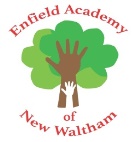 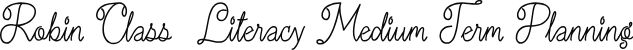 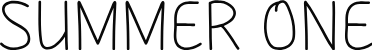 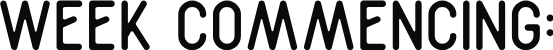 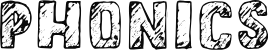 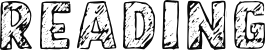 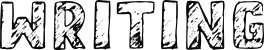 19.04.2021 Phase 3 ConsolidationThe first 2 weeks of the summer term will be spent recapping phase 3 vowel digraphs, revisiting phase 3 tricky words and consolodating grapheme ‘gaps’ that were identified through assessment. 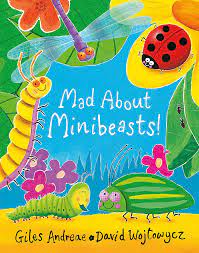 Minibeast Fact FileMinibeast Alphabet25.04.2021Phase 3 ConsolidationThe first 2 weeks of the summer term will be spent recapping phase 3 vowel digraphs, revisiting phase 3 tricky words and consolodating grapheme ‘gaps’ that were identified through assessment. Minibeast Fact FileMinibeast Alphabet02.05.2021Phase 4• Recalling phase 2 & 3 graphemes• Reading and spelling CVCC words• Reading sentences• Writing sentences with tricky words• Reading adjacent consonantsTricky words:said so he she me we be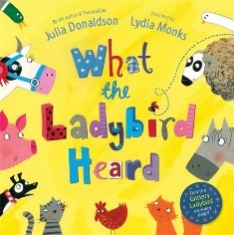 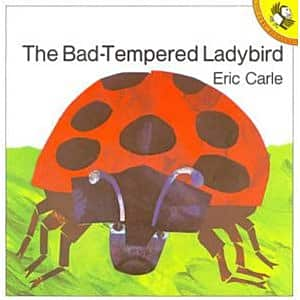 Caption/setence writingWanted posterMini book making09.05.2021Phase 4• Recalling phase 2 & 3 graphemes• Reading and spelling CCVC words• Reading sentences• Writing sentences with CVCC/CCVC tricky words• Reading adjacent consonantsTricky words: said have like some come was youCaption/setence writingWanted posterMini book making16.05.2021Phase 4• Recalling phase 2 & 3 graphemes• Reading and writing words with adjacent consonants• Reading and making sentences• High frequency words• Reading adjacent consonantsTricky words:were there little one they all are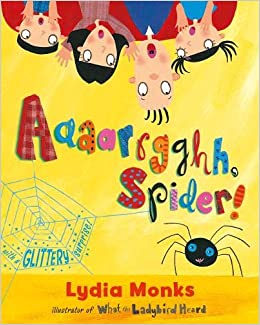 Message writing to the spiderLabel a diagram of a spider‘Why is a spider a good pet?’23.05.2021Phase 4• Recalling phase 2 & 3 graphemes• Reading and writing words with adjacent consonants• Writing and reading sentences• High frequency words• Writing words with adjacent consonants• Polysyllabic wordsTricky words:do when out what my herMessage writing to the spiderLabel a diagram of a spider‘Why is a spider a good pet?’